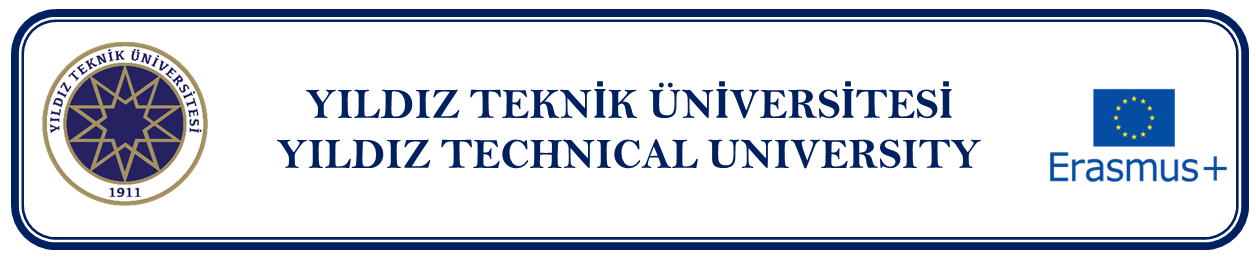 ERASMUS+ STAJ HAREKETLİLİĞİGiden Öğrenci Denetim Formu (Faaliyetten Sonra)/Checklist after the mobilityAdı-Soyad /Name-Surname)::Enstitü-Fakülte /Graduate School-Faculty:Bölüm/Department:Bölüm/Department:Ülke/ Country:Kurum/Institution:Süre/ Period:E-posta/E-mail:Telefon/Phone:Adres/Address:Aşağıdaki belgelerle ilgili açıklamaları okuyarak  ilgili yerlerden temin ediniz. Tüm belgeleri elektronik ortamda doldurup belirtilen sırada onayları alınız. Tüm belgeleri aşağıda belirtilen sırada bir şeffaf dosya içinde faaliyetiniz bitimini takiben 30 gün içinde Erasmus+ Program Birimine veriniz. Dosyanızda ilk sırada yer alacak olan bu formdaki işaretlemeler Erasmus+ Program Birimi tarafından yapılacaktır.* işareti olan belgeler bir dosya ile Bölüm Erasmus Koordinatörüne de verilmelidir. Read the below explanations and obtain them accordingly. Fill out the form electronically and have them signed by order and stamped. After having all of them, put them into a punched pocket by the order stated below and deliver to Erasmus+ Program Unit in 30 days upon you finish your mobility. The control on this document will be done by Erasmus+ Program Unit. Documents marked with *  should be given to Erasmus Departmental Coordinator in a file as well.Belgeler /
 DocumentsKontrol/
ControlAçıklamalar/
ExplanationsDenetim FormuCheck-List Diğer belgeleri hazırlamadan önce mutlaka inceleyiniz. /Before preparing other documents, go through it first.*Katılım Sertifikası*Traineeship Certificate Misafir olunan kurum tarafından doldurulması gereken stajın gerçekleştiğini gösteren Staj Anlaşmasının “after the mobility” kısmıdır. Dönmeden önce alamazsanız, mail veya posta ile de temin edebilirsiniz. Fotokopi kabul edilir. /It is the “after the mobility” part of Learning Agreement, to be filled out by the host institution as a proof of that the traineeship took place. If you cannot receive before your departure, you can get it online or by post. Copies are acceptable.Staj Bilgi FormuTraineeship Info SheetStajyer ve misafir olunan kuruluşa ait bilgilerin yer alması gerektiği belgedir./It is the form to include the information about the trainee and the host institution.*Staj İntibak B*Traineeship Recognition BYaptığınız stajın akademik tanınırlığını gösteren belgedir. “Katılım Sertifikası (Learning agreement-after the mobility) belgenizi göstererek ilgili kişilere imzalatınız ve son olarak Bölüm sekreterliğine Yönetim Kurulu kararı alınması için bırakınız. Karar sonrası elektronik ortamda Erasmus+ Program Birimine iletilecektir. /It is the academic recognition form of the traineeship you carried out. Have it signed by the responsible people by showing your “Traineeship Certificate (learning agreement-after the mobility)” . Then leave it to the secretary of department so that the board will take decision. After the decision it will be sent to the Erasmus+ Program Unit by online.*Yönetim Kurulu Kararı
*Decision of the Board for recognitionFakülte veya enstitü tarafından faaliyetin onaylandığı kurul kararıdır. Erasmus+ Program Birimine iletildiğinde tarafınıza e-posta ile bilgi verilecektir ve ancak bundan sonra dosyanızı teslim edebilirsiniz. /It is the official decision showing the confirmation of the mobility. When Erasmus+ Program Unit receives it, you will be informed by e-mail and only after then you can deliver your file.PasaportPassport Pasaport giriş-çıkış mühürlerinin ve kimlik bilgilerinizin olduğu sayfaların fotokopisini dosyanıza ekleyiniz./Put the copies of the ID page and the pages stamped by the police, to your file.Çevrimiçi AnketOnline SurveyAvrupa Komisyonu tarafından e-mail adresinize gönderilen anket formudur. Kalan hibenizin (varsa) yatırılması ve sürecinizin tanınırlığı için gereklidir. Dosyanıza eklemenize gerek yok./It is the online survey to be sent by European Commission to your e-mail address.It is mandatory to fill out it to receive the rest of the grant (if any) and the recognition of the traineeship. You do not have to put it to your file. 